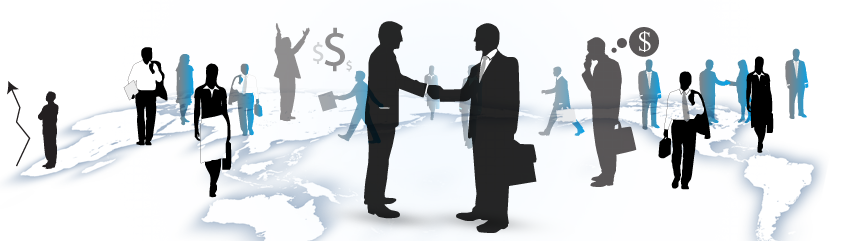 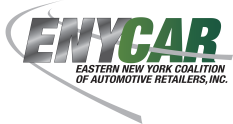 Cooperative Purchasing- LAR (Leader Auto Resources):  Chuck August caugust@larnet.com (518) 364-8723 www.cardealersofamerica.com  10,000+ Warehouse Products and Direct Suppliers/Prompt Shipments; 1,300 + dealer members have learned to pay themselves!  Save 20% or more net on purchasing just about everything! No cost to join.  Daily free shipping from Albany warehouse. Supplies, paint, equipment, furniture, parts and more!*Comply and Identify- Automotive ID:Jeff Black or Jessica Timothy at Verant ID 585-214-2451 or jblack@verantid.com Your one stop solution for Red Flags, Safeguarding, Do Not Call, OFAC, Required Notices, customer i.d., credit reports and more to come! Convenient, very economical and easy! Helps to prevent fraud and secure identity. Get the compliance help you need! They train your employees, too. Economical, easy and efficient.*Credit Card Processing, Payroll Administration, Check Guarantee and Gift Card Loyalty Programs- Heartland Payment Systems: Bill Neville 518-376-1165 or william.neville@e-hps.com Over 50 ENYCAR members are using this service – save hundreds or thousands of dollars!MSDS Vault® On-Line Management System for DEEP: Michelle Lenkiewicz at 518-452-0584 x203 or michelle@enycar.org  Add this to your DEEP Program and end your Hazcom hassles for less than a dollar a day!F & I Menu Software & Service Programs- OptionSoft: Ken Tomaro 518-899-0144 or ktomaro@otiservices.comStay compliant and maximize sales, with an inexpensive and user-friendly program! As a full service automotive technology company we partner with our clients to deliver solutions that help solve dealership needs. OptionSoft’s Electronic Business Solutions have been designed specifically for Dealerships and Agents to optimize business processes and workflow in key operating departments-Sales, F&I, Service, CSI and BDC/Internet Sales. *DealerDOCXMike De Carlo (585)869-6089 or email Mike@clouddocx.comA turnkey solution to managing Deal Jackets, Repair Orders, and other documents. Secure pickups from your dealership are transported weekly to their facility for scanning. Documents are imported to the secure DealerDOCX Cloud Computing site, making all of your documents searchable and accessible.Health Insurance with the Blues and More- NYSADA GIT:  Jeff Scardino 518-463-1148, ext.321 or jeff@nysada.com Save money with a terrific health program, very competitive with other programs in the Capital Region, provided by Blue Shield of Northeastern New York. Great coverage, many options to suit your needs and you save big!  Also inquire about dental insurance and voluntary benefits such as long term care insurance